РАСПИСАНИЕ ЗАНЯТИЙ ДЛЯ ПРЕПОДАВАТЕЛЕЙЗаместитель директора по учебной работе                                    Н.А. ВолковаЗаведующий учебной частью                                                             Р.Ч. Худаева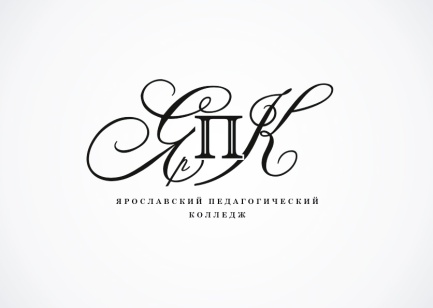 05 октября 2016 года День самоуправленияГосударственное профессиональное образовательное автономное учреждение Ярославской области Ярославский педагогический колледж. Ярославльулица Маланова, 14Телефон: (4852) 32-64-14Факс: (4852) 32-64-14СРЕДАПАРАУРОКГРУППА11-п ГРУППА12 – п ГРУППАСРЕДАПАРАУРОКВРЕМЯ11-п ГРУППА12 – п ГРУППАСРЕДА118.30 – 9.00Лего – конструированиеОрлова А.В., Осипова О.О. каб. 407Интерактивный столВолкова Н.А, Огурцова А.А., каб. 406СРЕДА129.00 – 9.30Лего – конструированиеОрлова А.В., Осипова О.О. каб. 407Интерактивный столВолкова Н.А, Огурцова А.А., каб. 406СРЕДА239.40 – 10.10Интерактивный столВолкова Н.А, Огурцова А.А., каб. 406ТопиарийКукушкина Ю.С., Моторина Т.В.каб. 419СРЕДА2410.10 - 10.40Интерактивный столВолкова Н.А, Огурцова А.А., каб. 406ТопиарийКукушкина Ю.С., Моторина Т.В.каб. 419СРЕДА3511.10 - 11.40ТопиарийКукушкина Ю.С., Моторина Т.В.каб. 419Лего – конструированиеОрлова А.В., Осипова О.О. каб. 407СРЕДА3611.40 – 12.10ТопиарийКукушкина Ю.С., Моторина Т.В.каб. 419Лего – конструированиеОрлова А.В., Осипова О.О. каб. 407